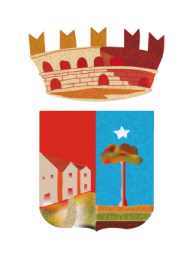 CITTA’  DI  TRICASEProvincia di LeccePiazza Pisanelli – 73039 - Fax: 0833/777241   Tel. Centralino 0833/777111 - Sito web: www.comune.tricase.le.itSi comunica che il servizio di rilascio delle Carte di Identità è sospeso nei giorni di Martedì 28 Gennaio e Mercoledì 29 GennaioIl Responsabile del Servizio 